The Art of FunnyBefore Reading PollSummer camps offer a wide variety of learning opportunities for kids. Some people say these camps give kids a much-needed break from technology. What do you think?Having new learning opportunities is more important now than ever before.Top of FormAgreeDisagreeExplain why you voted the way you did. ArticlePage 1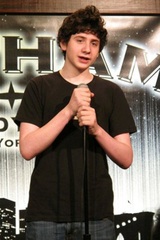 Photo credit: AP/Larry NeumeisterZach Rosenfeld, 14, delivers his act at the 2012 Kids 'N Comedy holiday show in New York City. NEW YORK, New York (Achieve3000, March 5, 2013). At the Gotham Comedy Club in New York City, 16-year-old Eric Kurn climbed onto the stage. He gave the packed audience a wide-eyed look before launching into his bit. "I think it's time I had a girlfriend," Eric said. "There's just one little problem. None of the girls I know think it's time I had a girlfriend. Even some of the girls I don't know yet agree with that." The crowd burst out in laughter.Getting laughs is exactly what Eric is learning to do.Eric is a student at Kids 'N Comedy, a program that teaches future comedians all about the art of being funny. The program is based in New York City. It was started in 1996 by Stu and Jo Ann Grossman. It offers a series of comedy training classes for kids ages 9 to 18. The classes last nine weeks. Two-week summer camps are also available. The program is a chance for class clowns to sharpen their comedy skills—without ending up in the principal's office.Trained by professional comedians, Kids 'N Comedy students learn all about comedy. They're taught how to write one-liners. They're taught how to create an act and deliver that act on stage. Class participants are often encouraged to craft jokes based on their life experiences. They then refine those thoughts into an act."We try to motivate them to write all the time," Jo Ann Grossman said. "To keep it fresh, you have to keep on writing."At the end of their beginning training in comedy club work, the students are given an opportunity to try out their material. This happens in front of a live, paying audience of strangers.For Zach Rosenfeld, 14, that show was the hardest part of the program—at least at first. Zach started taking Kids 'N Comedy classes when he was 9. He remembers preparing for his first experience on stage. He was frozen by fear. He worried that he wouldn't be funny. He said he sat nervously backstage, trying to remember his lines. He forgot most of them once he got before the crowd."I was very nervous," Zach said. "But...the class teaches you to calm down and not be so scared."Zach bombed at his first show. Still, he said he knew he would perform again. And he has. Most recently, Zach did his act at the 2012 Kids 'N Comedy holiday show at the Gotham Comedy Club. This time, the relatively seasoned jokester won the crowd over."When you hear laughter on the stage, it's one of the greatest things on the face of the earth," Zach said. "You're shining in the stage's light, and people like you."Zach wasn't the only shining star at the holiday show. Leo Frampton, 17, was another crowd favorite. He said he gets annoyed during holiday breaks when adults ask him if he's looking forward to returning to school. He joked that he'd like to say, "Hey, it's almost tax season….Looking forward to going back to the office?"The 2012 holiday show reached a new height: It was Kids 'N Comedy's first sold-out show. For Grossman, the achievement served as evidence of the hard work of the talented students."These kids—they're funny. They're really funny," Jo Ann Grossman said. "Nobody's doing knock-knock jokes."The Associated Press contributed to this story.Page 2Dig Deeper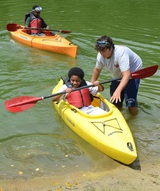 Photo credit: AP/The Free Press, Janet S. Carter A camp counselor helps a young camper into the water at a summer camp at Neuseway Park's Nature Center in Kinston, North Carolina. In "The Art of Funny," you read about a program that offers summer camps where kids learn the art of stand-up comedy. A summer camp is a place that provides kids with activities during their time off from school. There are all kinds of summer camps in the United States. There are arts camps, sports camps, educational camps, and camps that offer a little bit of everything. There are day camps, where kids go only during the day, and sleep-away camps. Camps have been around in the U.S. for more than 150 years.Where did the idea of summer camp come from? It probably came from William Frederick Gunn and his wife Abigail. The Gunns ran a private school in Connecticut. In 1861, they decided to take some of the boys into nature. This idea probably didn't surprise the students. The Gunns loved the outdoors and promoted the importance of exercise. They often closed the school when the weather was nice. Instead, they would take the students on long hikes. They sometimes hiked to a campsite in the wilderness, several miles from the school. The students stayed there for two weeks. Their activities included swimming, boating, and fishing. In the evenings, the Gunns and their charges would gather around a fire and sing songs.Summer camp appealed to the Gunns and their students for the same reason camp is popular today: It gave the campers a chance to get away from their day-to-day lives and try something new. In the 19th century, cities in the U.S. were growing. They were full of crowded neighborhoods and the smells of factories. The country offered fresh air and natural beauty. In nature, campers bonded with their peers. Sometimes, they learned new skills, such as starting campfires and finding wild berries.
By 1900, several people and groups had established summer camps. At first, all camps were for boys only. Some of them aimed to teach boys skills that weren't taught in school classrooms. Others hoped to build a sense of responsibility in boys from wealthy families. These kids were used to being waited upon by servants. In 1892, Camp Arey in New York became the first camp to admit girls. Within 10 years, several other girls' summer camps had opened. One of them was Camp Wyonegonic in Maine. Today, it's the oldest continuously operating camp for girls in the U.S.Summer camps were influenced by certain cultural traditions that reflected the aims of the camps. Boy Scout and Girl Scout camps both adopted military traditions. Campers stick to a strict schedule and eat in mess halls, for example. These traditions help maintain order and promote responsibility in campers. Other camps adopted certain Native American traditions. In the early 20th century, Ernest Thompson Seton established the Woodcraft League of America. The group promoted Native American practices in summer camps. Woodcraft was all about survival and respect for nature.Summer camps became a more established part of American society in 1910. That year, the American Camp Association (ACA) was started. The ACA is a group for camps and their owners.Camp was popular from the start. But for decades, many wouldn't allow minorities. In 1950, the ACA decided that its meetings for camp owners would be held only in places where minorities were welcome. Fifteen years later, the ACA stated that ACA membership and jobs would be open to all, regardless of "race or creed." It also recommended that ACA member camps be open to children of all races and religions. This change caused many camps to leave the ACA. Some did not return for many years. However, the new law helped open summer camps to all American children.Today, children continue to attend summer camp as an escape and a chance to make new friends. Many camps say that the experience is more important than ever. Kids today often spend more time in front of iPad and iPod screens than they do outdoors. Kids at summer camps are learning new skills. They're also learning about the world around them.DictionaryActivityPage 1After Reading PollNow that you have read the article, indicate whether you agree or disagree with this statement.Having new learning opportunities is more important now than ever before.Top of FormAgreeDisagreeBottom of FormThought QuestionImagine you are making a documentary about the Kids 'N Comedy program and the history of summer camps. Pick important events from the readings that you would include in your film. Explain why each event is important. Use information from the lesson in your answer.Type your answer in the text box below.Poll ResultsOPINION STATEMENT: Having new learning opportunities is more important now than ever before.MathPage 1Stretch ArticlePage 1Photo credit: AP/Larry NeumeisterZach Rosenfeld, 14, delivers his act at the 2012 Kids 'N Comedy holiday show at the Gotham Comedy Club in New York City. NEW YORK, New York (Achieve3000, March 5, 2013). At the Gotham Comedy Club in New York City, 16-year-old Eric Kurn climbed onto the stage and gave the packed audience a look of wide-eyed bewilderment before launching into his deadpan bit. "I think it's time I had a girlfriend," Eric said. "There's just one little problem. None of the girls I know think it's time I had a girlfriend. Even some of the girls I don't know yet agree with that," the budding comic continued, drawing cascades of laughter from the crowd.Getting laughs, sometimes at his own expense, is precisely what Eric is learning to do.Eric is a student at Kids 'N Comedy, a New York City-based program that teaches aspiring comedians all about the art of being funny. The program was founded in 1996 by Stu and Jo Ann Grossman. It offers a series of nine-week comedy training classes and two-week summer camps for kids ages 9 to 18. It's a chance for class clowns to hone their comedy chops—without ending up in the principal's office.Trained by professional comedians, Kids 'N Comedy students learn all about the nuances and fundamentals of comedy. They're taught how to write one-liners, how to create an act, and how to deliver that act on stage. Class participants are often encouraged to craft jokes based on their life experiences. They then refine those thoughts into an act."We try to motivate them to write all the time," Jo Ann Grossman said. "If you want to keep it fresh, you have to keep on writing."At the end of their basic training in comedy club work, the students are given a final exam of sorts: an opportunity to try out their material in front of a live, paying audience of strangers.For Zach Rosenfeld, 14, delivering that performance was the hardest part of the program—at least at first. Zach started taking Kids 'N Comedy classes when he was 9. He recalled that while preparing for his first experience on stage, he was frozen by the sheer fear of failing to be funny. He said he sat nervously backstage, trying to remember his lines, only to get before the crowd and forget most of them."I was very nervous," Zach said. "But after sitting through a couple of those classes, I started to open up more and more....The class teaches you to calm down and not be so scared."Even after bombing at his first performance, Zach said he knew he would perform again—and he has. Most recently, Zach did his act at the 2012 Kids 'N Comedy holiday show at the Gotham Comedy Club, and this time, the relatively seasoned jokester won the crowd over."When you hear laughter on the stage, it's one of the greatest things on the face of the earth," Zach said. "You're shining in the stage's light, and people like you."Zach wasn't the only shining star at the holiday show. Leo Frampton, 17, another crowd favorite, said he gets annoyed during holiday breaks when adults repeatedly ask him if he's looking forward to returning to school. He joked that he'd like to counter, "Hey, it's almost tax season….Looking forward to going back to the office?"The 2012 holiday show set an important milestone for the program: It was the first sold-out show in the history of Kids 'N Comedy. For Grossman, the accomplishment was a testament not just to the strength of the workshops, but also to the hard work of the talented students."To see these kids—they're funny, they're really funny," Jo Ann Grossman said. "Nobody's doing knock-knock jokes."The Associated Press contributed to this story.Page 2Dig DeeperPhoto credit: AP/The Free Press, Janet S. Carter A camp counselor helps a young camper into the water at a summer camp at Neuseway Park's Nature Center in Kinston, North Carolina. In "The Art of Funny," you read about a program that offers summer camps where kids learn the art of stand-up comedy. A summer camp is a place that provides kids with activities during their time off from school. There are all kinds of summer camps in the United States—arts camps, sports camps, academic camps, and camps that offer a little bit of everything. There are day camps, where kids go only during the day, and sleep-away camps. Camps have existed in the U.S. for more than 150 years.Summer camp probably originated in the summer of 1861. That's when William Frederick Gunn and his wife Abigail, headmasters of a private school in Connecticut, decided to take some of the boys into nature. This idea probably didn't surprise the students; the Gunns loved the outdoors and promoted the importance of exercise. They often canceled classes when the weather was nice, opting instead to take the students on long hikes. They sometimes hiked to a campsite in the wilderness, several miles from the school. The students stayed there for two weeks. Their activities included swimming, boating, and fishing. In the evenings, the Gunns and their charges would gather around a fire and sing songs.Summer camp appealed to the Gunns and their students for the same reason camp is popular today: It gave the campers a chance to get away from their day-to-day lives and try something new. In the 19th century, the U.S. was becoming more urban. The cities were full of crowded neighborhoods and the smells of factories, while the country offered fresh air and natural beauty. Parents wanted their children to be in a healthier environment, if only for a short time. In this quiet environment, campers bonded with their peers and sometimes even learned new skills, such as starting campfires and foraging for berries.
By 1900, several individuals and organizations had established summer camps. At first, all camps were for boys only. Some of them aimed to teach boys skills that weren't taught in classrooms during the school year. Others hoped to build a sense of responsibility in boys from wealthy families, who were used to being waited upon by servants. In 1892, Camp Arey in New York became the first camp to admit girls. Within 10 years, several other girls' summer camps had opened. One of them, Camp Wyonegonic in Maine, is the oldest continuously operating camp for girls in the U.S.Summer camps were influenced by certain cultural traditions that reflected the aims of the camps. Boy Scout and Girl Scout camps both adopted military traditions. Campers are required to stick to a strict schedule and eat in mess halls, for example. These traditions help maintain discipline at the camps and promote responsibility in campers. Other camps adopted certain Native American traditions. In the early 20th century, naturalist Ernest Thompson Seton established the Woodcraft League of America, which promoted Native American practices in summer camps. Woodcraft was all about survival and respect for nature.Summer camps became a more established part of American society in 1910, with the founding of the American Camp Association (ACA). The ACA is an association for camps and their owners.Camp was popular from the start, but for decades, many excluded minorities. In 1950, the ACA resolved that its meetings for camp owners would be held only in places where minorities were welcome. Fifteen years later, due to complaints about racial discrimination, the ACA revised its bylaws to state that ACA membership and jobs would be open to all, regardless of "race or creed." It also recommended that ACA member camps be open to children of all races and religions. This change caused many camps to leave the ACA. Some did not return for many years. However, the new law helped open summer camps to all American children.Today, children continue to attend summer camp as an escape and a chance to make new friends. Many camps say that the experience is more important than ever, since kids often spend more time in front of iPad and iPod screens than they do outdoors. Kids at summer camps are learning new skills, and they're also connecting with the world around them.DictionaryStretch ActivityPage 1